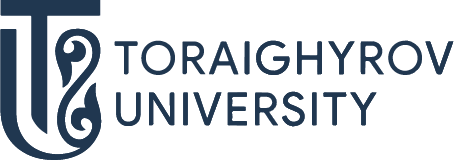 ОТКРОЙ МИР ОБРАЗОВАТЕЛЬНЫХ ПРОГРАММ!B064МЕХАНИКА И МЕТАЛЛООБРАБОТКА6B07102 МашиностроениеТРАЕКТОРИЯТехнология машиностроенияМеталлорежущие станкиПЕРСПЕКТИВЫ ТРУДОУСТРОЙСТВАГДЕ ТЫ МОЖЕШЬ РАБОТАТЬ:Машиностроительных предприятияхНаучно-исследовательских организациях любого типаОрганизациях технического и профессионального образования, осуществляющих подготовку и переподготовку кадров в области машиностроения. КЕМ ТЫ МОЖЕШЬ РАБОТАТЬ:Инженер-конструкторИнженер-механикИнженер-технологПоступай правильно – поступай в ToU